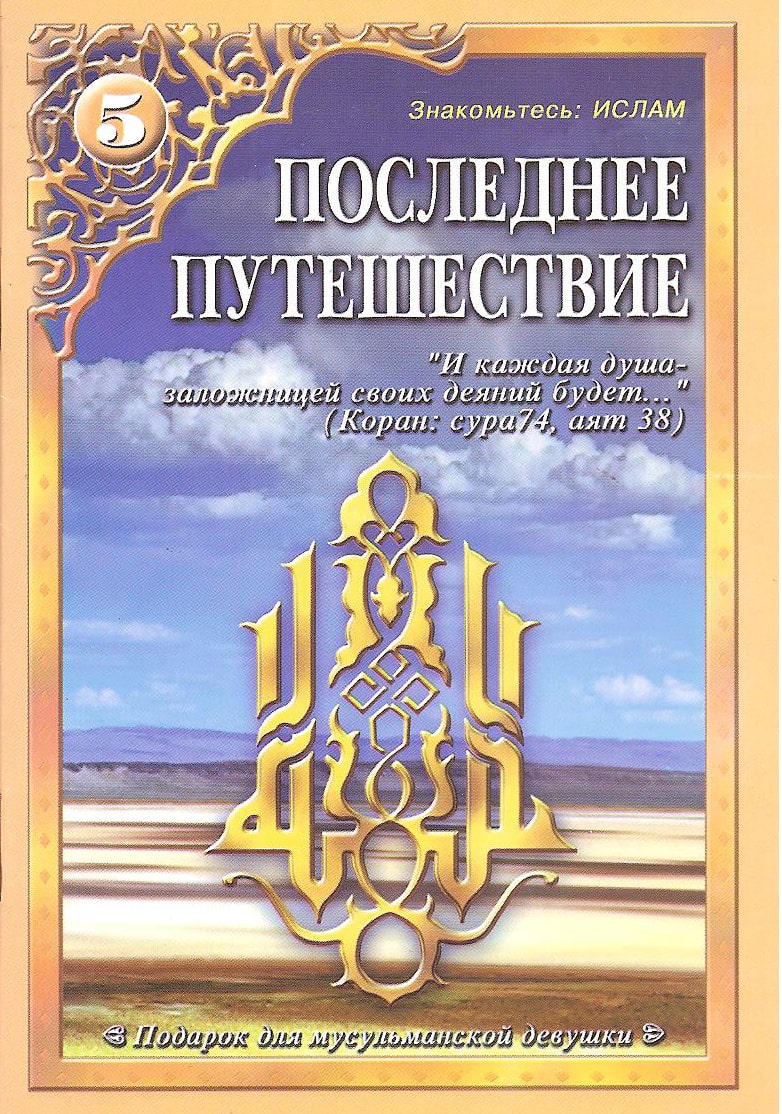 ПЕРЕСЕЛЕНИЕСпросил я о людях, которых любил:"Скажи, дом, не знаешь теперь, где они?Их, может быть, в даль увезли кораблиВ далекие дали из милой земли?.."И дом тот ответил печали моей,Что прожили здесь они несколько дней. Родные твои уж со мною простились.Приют мой покинули. Переселились...У дома я спрашивал, где их искатьИ где они бросили якорь опять: Не знаешь, где новый приют обрели,В какие дома их пути привели? До срока в могиле проходят их дни,Плоды своих дел пожинают они.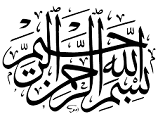 Во имя Аллаха Милостивого, Милосердного!Хвала Аллаху, Господу миров!И да ниспошлет Он мир, и милость нашему пророку Мухаммаду ﷺ, его семье и сподвижникам!Моя сестра по вере!Я приветствую тебя таким же образом, как это делают обитатели Рая (да поможет нам Аллах стать одними из них и да одарит тебя благополучием в этой жизни и молодостью, чтобы ты как можно дольше прожила здоровой и счастливой, подчиняясь Его воле!). Итак, "Ассаляму алейкум уа рахматуллаhи уа баракятуh!", что переводится на русский язык как "Мир вам, и милость Аллаха, и Его благословение!".Не уделишь ли ты немного времени для того, чтобы ознакомиться с уникальным путешествием, вовсе не похожим ни на одно другое, в котором ты побывала или о котором могла когда-нибудь слышать? Это — ПОСЛЕДНЕЕ ПУТЕШЕСТВИЕ.Дорогая сестра!В жизни, в которой мы живем, люди преодолевают большие расстояния по морям на кораблях, бороздящих крутые, могучие морские волны и глубокие воды океанов; совершают путешествие на самолетах, парящих между землей и небом и переправляющих пассажиров по воздуху с одного очень удаленного континента на другой, или же на поездах, автобусах и машинах, доставляющих своих вояжеров из одного города в другой либо из одной страны в другую... И каждый пассажир, сестра моя, когда завершает свое странствие, возвращается в родные стены, в изначальный пункт, с которого он начал свой путь, несмотря на то, было ли оно длинным или коротким. Ведь так устроена жизнь и так заведено у путешественников...Однако, путешествие, о котором рассказывается в этой брошюрке, совсем другого рода. Это не приятный тур в Америку, или Европу, или африканские джунгли... И не экскурсия по таким интересным местам, какими являются Париж, Женева, Лондон, Каир или Стамбул. И не приятная поездка в иные прекрасные и крупные города мира, а совсем иное путешествие. Это очень длинное странствие с совсем небольшим провиантом по морю, которое настолько глубоко, что капитан корабля, поистине, обязан быть достаточно хорошо подготовленным и мудрым, чтобы правильно задать курс кораблю и преодолеть все препятствия на своем пути.ЗНАЕШЬ ЛИ ТЫ, ЧТО ЭТО ЗА ПУТЕШЕСТВИЕ?!Это переход из мира ИСЧЕЗАЮЩЕГО в мир ВЕЧНЫЙ... Путешествие БЕЗ ВОЗВРАЩЕНИЯ!!! Когда оно начнется? — Может быть этой ночью, может быть завтра или послезавтра. Только Он, Единый Аллах знает, когда оно состоится. Это странствие, которое неизбежно придется преодолеть каждому. Аллах говорит в Коране: "Каждая душа почувствует смерть" (Семейство Имрана: 185). Оно начинается в тот миг, когда ангелы спускаются с неба, чтобы схватить твою душу, а ты занята пустяками в этой жизни и пренебрегаешь смертью и ее трудностями. Ведь о смерти сказано, что она более страшна, чем удары мечей, чем распиливание, так как боль в этих случаях возникает в результате воздействия на душу. Так можешь ли ты представить себе, что должен чувствовать человек, если из его тела станут доставать саму душу?О сестра! Знаешь ли ты о том, что ангелы спускаются с неба с белыми ликами, светящимися, как солнце, что с собой они несут саваны из Рая и что они радуются, потому что их послал с хорошими вестями для Своей рабыни (раба) Всевышний Аллах.ЧЕМ ЖЕ ОНИ РАДУЮТ ВЕРУЮЩЕГО?Всемогущий Творец сообщает нам об этом в Коране: «Поистине, те, которые говорят: "Господь наш — Аллах, — а потом стоят прямо (стойки в своей вере), на них нисходят ангелы. Не бойтесь и не печальтесь, и радуйтесь Раю, который вам обещан! Мы — ваши друзья в здешней жизни и в будущей. Для вас там — то, что пожелают ваши души, и для вас там — то, что вы потребуете"» (Разъяснены: 30-31).И придет ангел смерти (мир ему!), и подступит к изголовью умирающего человека, и скажет: "О спокойная душа! Выйди к прощению Аллаха и довольству своему, — и душа выйдет легко и просто. И тогда, когда она покинет тело, за нее начнет молиться каждый ангел, который находится между небом и землей и все ангелы, что пребывают на семи небесах. И для верующего человека откроются все двери, хозяева которых обратятся к Своему Создателю с молитвой, чтобы чистая душа прошла через их дверь.Представь себе, какую огромную радость ты почувствуешь и какое великое счастье испытаешь!.. Да наделит нас с тобой Щедрый Господь таким великим благом!А что же произойдет с неверующим? Пророк Мухаммад говорил, что к неверному, который испускает последний вздох, нисходят ангелы с неба, жестокие, грубые, с черными лицами и садятся неподалеку от него. После этого приходит ангел смерти Израиль и говорит: "О злая душа! Выйди к недовольству и гневу Аллаха!.." Затем этот ангел изымает душу, которая выходит очень болезненно. С ней вырываются нервы и сосуды. Неверующего человека проклинают все ангелы, которые находятся между небом и землей и на семи небесах, и закрываются для него все двери неба, хозяева которых молятся своему Творцу чтобы нечестивая душа не поднялась через их дверь.Моя благородная сестра, которая пользуется благами, дарованными Всевышним Аллахом днем и ночью, на протяжении многих лет своей жизни! Ты, наверное, хочешь знать, что же будет после этого?Вспомни, о том, что, в конце концов, к тебе пригласят женщину, которая делает большое омовение мусульманкам, покинувшим этот мир. Тебя поместят в определенное место, предназначенное для этого. И после того, как ты раздевалась сама, случится так, что с тебя будут снимать одежду другие. И хотя раньше ты купалась самостоятельно, — не ты совершишь этот последний земной гусль. Тебя будут поворачивать направо и налево, а ты будешь оставаться без всяких движений... Холодное тело без духа... Раньше ты носила роскошные одежды, которые надевала самостоятельно, а теперь тебя облачают в такой скромный саван...Затем твое тело повезут в мечеть, но не для того, чтобы ты помолилась там, а для того, чтобы по тебе прочитали молитву без земного поклона. А немного позднее четверо мужчин, сопровождающие тебя в последний путь, положат твое бездыханное тело на носилки и вынесут на своих плечах.Но куда же? Куда??К дому одиночества, приюту темноты, убежищу скуки, обиталищу червей, или обители отчужденности, — В МОГИЛУ!!!Она — первое пристанище в вечной жизни: или один из садов Рая или одна из ям Ада.Сестричка! Остановись и обдумай!Как рассказывал Хани, слуга Усмана бин Аффана (да будет доволен им Аллах!) — третьего праведного халифа, — каждый раз, когда наместник Аллаха стоял у чьей-то могилы, он плакал так долго, что борода его становилась мокрой от слез. Однажды ему задали вопрос: "Почему, когда при тебе вспоминают Рай и Ад, ты не плачешь, но это зрелище вызывает у тебя слезы?" Халиф Усман ответил: "Так ведь Посланник Аллаха ﷺ поведал нам, что могила — первый приют в вечной жизни; и если человек в ней спасен, то все, что произойдет после этого будет для него легче; если же он в могиле погублен, то все что последует дальше — будет еще труднее".Пророк Мухаммад ﷺ однажды также сказал: "Я никогда не видел зрелища ужаснее, чем могила".Сестра, милая!Пыталась ли ты представить себе одинокую могилу? Воображала ли моя сестра, как ее опустят в узкую яму и как к ней вернется душа для того, чтобы пройти испытание могилы. Помнишь ли ты о том, что придут два ангела по имени Мункар и Накир (мир им!) и допросят тебя: "Кто твой Бог? Какая у тебя вера? Кто твой пророк?" Понимаешь ли, какое это страшное испытание?!Пророк Мухаммад ﷺ сказал: «После того, как раба Аллаха опустят в могилу, и его товарищи развернутся и уйдут, и он услышит стук их сандалий, к нему явятся двое ангелов, которые усадят его и спросят: "Что говорил ты об этом человеке — Мухаммаде ﷺ?" И погребенный человек ответит: "Свидетельствую, что он — раб Аллаха и посланник Его". После этого они скажут ему: "Посмотри на место свое в пламени Ада, твой Господь заменил тебе его на место в Раю!"» Наш пророк ﷺ также говорил: "И он увидит и то и другое". А безбожник или лицемер станет оправдываться: «"Я не знаю о нем, я лишь повторял то, что говорили люди". И ангелы возразят ему: "Ты не хотел знать и читать о нем!" — после чего нанесут обманщику удар железным молотком по голове, и он издаст крик, который услышат все живые существа, оказавшиеся рядом с ним, кроме людей и джиннов"».Мы просим убежища у Великого Господа миров от наказания в могиле, ее темноты, скуки и отчужденности!В одном из хадисов Посланника Аллаха ﷺ говорится: "Поистине, после того, как кто-нибудь из вас умрет, ему будут показывать приют его утром и вечером. И если он попадет в Рай, то увидит, что для него приготовлен уголок среди обитателей садов Рая, если же будет брошен в Ад, то увидит, что ему отведено место среди тех, кто пребывает в огне. И ему возвестят: "Это будет местопребыванием твоим до тех пор, пока Всевышний Господь не оживит тебя в День Воскресения!"Таково положение людей, находящихся в могилах. Пусть Милостивый и Милосердный Аллах поддержит нас с тобой и укрепит, когда мы подвергнемся этому страшному испытанию!..О сестра!Оглянись на то, что произошло?! Видишь: все тебя покинули?! Где твой отец? Где твоя мама? А твой муж? Брат? Сестра? Родственники? Подруги и коллеги? Где же твое имущество? Твоя красота? Молодость? Куда исчезли твои любимые платья и украшения? Какое значение теперь имеют для тебя твои любимые вечера и собрания, заполненные клеветой, сплетнями и насмешками?!! Разве не угас твой интерес к моде, к новейшим стрижкам волос? Тебя по-прежнему увлекают любимые певцы и актеры?!Куда делись все люди? Как так внезапно исчез весь мир?Видишь... Никого нет! Все... Абсолютно все тебя покинули и оставили в одиночестве. Ты стала пленницей своей могилы. Всевышний Аллах говорит: "Всякая душа — заложница того, что она приобрела” (Завернувшийся: 38).ВоскресениеАллах говорит: "И возгласили в трубу, и вот они из могил к своему Господу устремляются" (Йасин: 51).День Воскресения — это день величайшего волнения, день несчастья и огорчения, страшный день, в который волосы новорожденных поседеют от ужаса.Всевышний Господь говорит: "В Тот День, когда он придет, каждая кормящая забудет того, кого кормила, а каждая обладательница ноши сложит свою ношу. И увидишь ты людей пьяными, но они вовсе не пьяны. Но наказание Аллаха — страшно" (Хадж: 2). Это день, который равен пятидесяти тысячам лет. День, когда все будут воскрешены и предстанут перед Господом миров. Наш Великий Создатель предупреждает: "И поникли лица перед Живым, Сущим, — обманулся всякий, кто допускал несправедливость" (Таха: 111).Сестричка моя!Сколько раз мы с тобой забывали о Том Дне, растворяясь в суете этой исчезающей жизни? Едва ли многие из наших сестер вспоминают о Судном Дне. К сожалению, даже тогда, когда мы и вспоминаем о нем, сердца наши не смягчаются под впечатлением от его ужасов и глаза не переполняются слезами при мысли о его длительности. Наши глаза высохли, а сердца — почернели. Причина этого — наша небрежность и несправедливость. По этой же самой причине мы забываем о внезапности смерти и независимости ее от возраста...День Воскресения, поистине, — это день, которого боятся ангелы, пророки, посланники Аллаха и все истинно верующие.Остановись, моя дорогая сестра, и задумайся над содержанием аятов, которые имеют силу потрясать живые сердца. Всевышний Аллах говорит о Том Дне: "Когда солнце будет скручено, и когда звезды облетят, и когда горы сдвинутся с мест, и когда десять месяцев беременные верблюдицы будут (бродить) без присмотра, и когда животные соберутся, и когда моря перельются, и когда души соединятся (со своими телами), и когда зарытая живьем будет спрошена за какой грех она была убита, и когда свитки развернутся, и когда небо будет свернуто, и когда Ад будет разожжен, и когда Рай будет приближен..." (Скручивание: 1-13).Представляешь ли ты себе, какой это суровый день? Солнце приблизится по воле Аллаха на расстояние 1 мили над головами людей и они будут страдать от этого, в соответствии с тем, насколько были грешны в своей жизни. Как объяснил Пророк, люди погрузятся в свой пот настолько глубоко, насколько ужасны были их поступки. Так, у некоторых из них пот будет доходить до пяток, у других — до колен... И будут среди них такие, которых пот лишит движения полностью.Сестра моя!Прочти внимательно слова Господа миров: "И в тот день, как расколется небо с облаками и низведены будут ангелы — вся власть в тот день, поистине, (окажется) у Милосердного, и будет этот день для неверных тяжким! И в тот день, когда неправедный будет кусать свои руки, говоря: "О, если бы я придерживался пути посланника! Горе мне! О если бы я не взял в друзья такого-то! Он сбил меня, отвратив от напоминания (о Судном Дне), после того как оно ко мне пришло; поистине, Шайтан человека покидает!" (Различение: 25-29).Теперь вдумайся в аяты, приведенные ниже, и после этого приготовься ответить на очень важный вопрос. Аллах говорит: «И когда дунут в трубу единым дуновением, и спасены будут земля и горы, и раздроблены единым дроблением, — вот в тот день падет падающее, и небо расколется, и будет оно в тот день слабым. И ангелы (встанут) по краям его, и понесут трон Господа твоего над ними в тот день восемь (ангелов). В тот день будете вы выставлены (стоять перед Аллахом), и не утаится у вас тайное. И вот тот, кому будет дана его книга в правую руку, он скажет: "Вот вам, читайте мою книгу! Я ведь знал, что встречу свой расчет ". И он — в жизни изобилия полной, в саду высоком, плоды которого близки. "Ешьте и пейте во здравие за то, что вы совершили раньше в дни прошлые". А тот, кому будет дана его книга в левую руку, он скажет: "О, если бы мне не дана была моя книга! И я бы не знал, каков мой расчет! О, если бы то был конец! Не избавило меня мое достояние! Пропала моя власть!" — "Возьмите его и свяжите! Потом в огне адском сожгите! Потом в цепь, длина которой семьдесят локтей, его поместите! Ведь он не верил в Аллаха Великого, и не пытался накормить бедняка. И нет для него сегодня здесь друга, и нет пищи, кроме помоев. Не ест ее никто, кроме грешников"» (Неизбежное: 13-37).Моя сестричка!Обдумай все хорошо и задай себе вопрос: "Как я приготовилась к Судному Дню?!!"Попробуй представить себе тот момент, когда назовут твое имя при всех людях: "Где она?" Ты непременно поймешь в Тот День, что имеют в виду тебя и никого другого. Никаких ошибок тогда не допускается... Всевышний Аллах говорит: "И все они придут к Нему в День Воскресения поодиночке" (Марйам: 95). ТАК КАКОЕ У ТЕБЯ БУДЕТ ЧУВСТВО, КОГДА ТЫ БУДЕШЬ ПЕРЕЛЕТАТЬ ЧЕРЕЗ РЯДЫ, И АНГЕЛЫ БУДУТ СОПРОВОЖДАТЬ ТЕБЯ?!Великий Творец предупреждает нас в священном Коране о неизбежности отчета перед Ним: "И пришла всякая душа, а с нею погонщик и свидетель" (Каф: 21).Что ты почувствовала? Вот ангелы покинули уже тебя, и ты стоишь перед самим Господом Миров — Всемогущим, Единым, Сильным, Царем, который знает о великом и малом, и для которого ничего не является тайной? Он сказал: "В Тот День будете вы выставлены (стоять перед Аллахом), и не утаится у вас тайное" (Неизбежное: 18).Что ты ответишь, когда Великий Аллах спросит тебя о том, как ты провела свою жизнь? На что потратила время и деньги? Чему посвятила свою молодость?..Наш Господь говорит в Коране: "Разве вы думали, что Мы создали вас забавляясь и что вы к Нам не будете возвращены? Велик Аллах, Царь Истинный, нет божества кроме Него, Господа трона справедливого!" (Верующие: 115-116)Сестра моя!Разве твой Творец не наделил тебя величайшим благом — единобожием, указав истинный путь в жизни? Посмотри вокруг себя, сколько людей ищет истинную веру! Как много их заблудилось на Его пути! Сколько людей уже прожило эту жизнь и умерло не верующими в Аллаха? А ты?.. Ты же — мусульманка, исповедующая религию ислам (ПОДЧИНЕНИЕ ВОЛЕ БОГА), знающая наш истинный лозунг: "НЕТ БОГА КРОМЕ АЛЛАХА, МУХАММАД ПОСЛАННИК АЛЛАХА!" ("Ля иляhа илля Аллаh, Мухаммад расу ль Аллаh!")!!! Разве это дано любому человеку?! Этого дара нашего Великого Создателя достаточно, чтобы благодарить Его на протяжении всей жизни. Проси у Щедрого Господа стойкости и твердости в следовании этой религии. Разве Он не создал тебя из праха? Разве не наделил Он тебя слухом, зрением, здоровьем и имуществом?.. А теперь посмотри вокруг себя: как много других людей лишено всех этих благ?! Какое бесчисленное количество щедрых даров Аллаха можно насчитать! Наш Создатель констатирует: "Если вы подсчитаете милость Господа, то не сочтете ее. Поистине, Аллах Прощающ, Милосерден!" (Пчелы: 18).Что ты скажешь Господу Миров, когда Он спросит тебя о молитве? Ведь первое, о чем будет спрошено с человека в День Воскресения, — это салят. Если в этом он хорош, то хороши и остальные его деяния. Если же это у него страдает, то страдают и остальные его деяния. Посланник Аллаха ﷺ сказал: "Договор, который заключен между нами и ими, — молитва. Тот, кто отказывается от нее, — не верит!"Так, что же сможет ответить мусульманка, если она несерьезно относится к саляту. Тем более, если она не молится вообще?!!А что ты скажешь твоему Великому Господу когда Он спросит тебя о твоем покрывале — хиджабе? Носишь ли ты одежды, которые удовлетворяют заявленным в Коране требованиям Аллаха, показывая свою принадлежность к исламу? О моя сестра по вере! Носишь ли ты дарованный нам хиджаб как знак твоей целомудренности и собственного достоинства или же предпочитаешь одежды неверных с их соблазнительными фасонами и, не испытывая стыда, обнажаешь свои волосы, руки, ноги и грудь??Святой пророк Мухаммад ﷺ сказал: "Всякий раз, когда у молодой девушки появляется менструация (то есть она достигает возраста половой зрелости), у нее ничего не должно быть открыто для взоров, кроме этого и вот этого", — и он показал на кисти рук и лицо.ЧТО ТЫ СКАЖЕШЬ СВОЕМУ ВЛАДЫКЕ? КАКОВЫМ БУДЕТ ТВОЙ ОТВЕТ??Милая сестра! Знай, что книга твоей жизни будет или свидетелем в твою пользу или свидетелем против тебя.Так что готовься к путешествию и обдумывай свои ответы. Стремись к тому, чтобы ответы твои были честными! Не сомневайся: тебя ожидает два варианта исхода, и не будет третьего! Или рай, ширина которого соответствует ширине небес и земли, в котором есть то, что ни один глаз никогда не видел и ни одноухо не слышало и даже ни один ум не смог бы себе представить, или ад, с глубоким огнем и ужасной жарой, мечты обитателей которого — либо смерть как избавление от дальнейших мучений, либо возврат в прежнюю жизнь для реабилитации перед Аллахом. Он говорит: «А те, которые не веровали, им — огонь геенны; их там не оставят в покое, так что они не смогут умереть, и не будет облегчено им это наказание. Так Мы воздаем всякому неверному! Там они вопят: "Господи наш, изведи нас, мы будем творить благое — не то, что делали!" Разве Мы не дали вам жизни, так что мог опомниться тот, кто вспоминал? И приходил к вам увещатель. Вкусите же, нет для несправедливых помощника!» (Ангелы: 36-37). В аду — целые долины в огне. И если бы все горы мира оказались в них, то они бы растопились от жары... Так вот выбирай один из этих двух вариантов, этих двух путей!Порадуйся, сестричка! Для тебя есть радостное известие! Порадуйся прекрасному дару Господа миров, Самого Милосердного среди милосердных!Всевышний Аллах обращается к нам в Коране: «Скажи: "О рабы Мои, которые совершили преступление против самих себя, не отчаивайтесь в милости Аллаха! Поистине, Он прощает грехи полностью: ведь Аллах — Прощающий, Милостивый! И обратитесь к вашему Господу и предайтесь Ему, прежде чем постигнет вас наказание, и вы не будете защищены”» (Толпы: 53-54).О дорогая моя сестра! Твой Великий Создатель распахнул врата покаяния, почему бы тебе ни войти в них?Посланник Аллаха ﷺ говорил: "Истинно, у покаяния врата распахнуты также широко как велико расстояние между востоком и западом". В другом варианте этого хадиса сказано: "Широта их равна семидесяти годам пути, и они не закроются, пока солнце не взойдет со стороны запада".Наш Щедрый Господь взывает: "О рабы Мои! Истинно, вы грешите ночью и днем, а Я прощаю вам все грехи ваши. Испрашивайте у Меня прощения, и Я помилую вас".ПОЧЕМУ БЫ ТЕБЕ НИ ОБРАТИТЬСЯ К МИЛОСЕРДИЮ ВЕЛИКОГО АЛЛАХА? Ночью Он простирает длань Свою, чтобы дать возможность покаяться тем, кто согрешил днем, а днем — чтобы мог принести покаяние согрешивший ночью. И нашему Милосердному Господу угодны испрашивающие прощение. Не упускай свою возможность обратиться к Нему!ЧЕГО ЖЕ ТЫ ЖДЕШЬ, СЕСТРА МОЯ? ЧЕГО??Великий Создатель говорит в Священном Коране: "Разве не наступила пора для тех, которые уверовали, чтобы смирились их сердца при поминании Аллаха и того, что Он ниспослал из истины, и чтобы они не уподобились тем, кому было даровано Писание раньше (иудеям и христианам). Затянулся над ними срок (им было отпущено достаточно времени, но они его не использовали для того, чтобы вернуться на прямой путь), и (поэтому) еще более ожесточились их сердца, и многие из них распутны" (Железо: 16).Ты же не будешь колебаться и медлить с покаянием до тех пор, пока тебе не исполнится шестьдесят или семьдесят лет? А что вселяет в тебя уверенность, что ты доживешь до этого возраста? И неужели моя сестра по вере одна из тех, кто легкомысленно относится к своим священным обязанностям перед Аллахом, безосновательно надеясь на то, что Милосердный Господь поведет ее к раскаянию?О сестра моя! Пожалуйста, не говори: "Завтра я непременно покаюсь!". Может быть, ты покинешь этот мир неожиданно! Кто знает, может случиться и так, что рассвет сегодняшнего утра ты встретишь, а солнце завтрашнего дня уже не будет светить над тобой!!!Милая сестричка! Немедленно воздай хвалу твоему Щедрому Творцу за то, что ты еще жива на данный момент, и за то, что ты пока еще не находишься среди обитателей могил! Ведь каждый день, проживаемый нами, является неповторимым шансом, который каждая мусульманка должна использовать для того, чтобы увеличить число сотворенных добрых дел, приближающих ее к Милостивому, Милосердному Господу.Как ты думаешь, какие желания могут быть у обитателей могил? Ты думаешь, они сейчас хотят вернуться к своим деньгам, имуществу, в свои дома? Нет, клянусь Мудрым Аллахом, нет!!! Их единственное желание — вернуться к жизни, чтобы максимально полезно использовать свое время для поклонения Аллаху Великому и для Его восхваления после того, как им довелось перенести испытания, пережитые в том трудном путешествии, которое вопреки их желаниям свершилось.Так не дай же обмануть себя безмятежному спокойствию, не дай увлечь себя радостями жизни, здоровьем, молодостью, деньгами и присутствием друзей и близких рядом с тобой. Помни, что сейчас ты работаешь, не отчитываясь ни перед кем, но после, когда ты останешься без дела, с тебя возьмут расчет. Возрасты определены, дыхания сочтены. Возьми же инициативу на себя и покайся искренне, прибегни к Щедрому Господу миров, попроси прощения у Него за свои грехи и ошибки и будь уверена, что Он тебя примет и обрадуется твоему возвращению на Его истинный путь. Ведь в Коране сказано: "А если кто сделает зло или обидит свою душу, а потом попросит у Аллаха прощения, он найдет Его Прощающим, Милостивым " (Женщины: 110).Знай же, о моя сестра по исламу, что покаяние снимает то, что случилось до него... Да, именно так! Представляешь?! ТВОЕ ПОКАЯНИЕ СОТРЕТ ЛЮБОЙ ТВОЙ ГРЕХ, ЕСЛИ ОНО ИСКРЕННЕЕ, РАДИ АЛЛАХА!!! Абсолютно любой грех, который ты сделала раньше, ведь Щедрый Аллах — Прощающий Господь, И ПОСЛЕ ПОКАЯНИЯ ПРЕВРАЩАЕТ ВСЕ ТВОИ ДУРНЫЕ ПОСТУПКИ В ХОРОШИЕ.... Не правда ли Он Щедрый, Милостивый и Милосердный??Начни же новую светлую страницу в своей жизни, родись заново, начни счастливую жизнь... И да поможет тебе в этом наш Мудрый Создатель, и да укрепит тебя твердо на пути истинном, и да наделит тебя благополучием и радостью в этой жизни, в твоем последнем путешествии и в жизни будущей! Амин.Аллах предупреждает: «А рабы Милосердного — те, которые ходят по земле смиренно и, когда обращаются к ним с речью невежды, говорят: "Мир вам!" И те, которые проводят ночи пред своим Господом, поклоняясь и стоя. И те, которые говорят: "Господи наш, отврати от нас наказание геенны! Ведь наказание ею — бедствие! Поистине, она плоха как обитель и место!" И те, которые, тратя, не расточительствуют и не скупятся, а бывают между этим равны. И те, которые не призывают с Аллахом другого божества, и не убивают душу, запрещенную Аллахом, иначе как по праву, и не прелюбодействуют. А кто творит это, тот встретит воздаяние. Удвоено будет ему наказание в День Воскресения, и будет пребывать он в нем вечно униженным, кроме тех, кто раскаялся, и уверовал, и творил дело доброе, — этим Аллах заменит их злые деяния благими; поистине, Он Прощающ, Милосерден! А тот, кто кается и творит благое, — тот, поистине, обращается к Аллаху искренне» (Различение: 63-71).От дома — к дому, от сердца — к сердцу!Хвала Аллаху, Господу миров, благословение и мир Его Посланнику!Дорогие сестры!Эта брошюра обращена к сердцу каждой мусульманки, любящей своего Творца. В ней напоминается о некоторых грехах, которые ведут к недовольству нашего Великого Господа. Его рабыней рассказывается о том, как избежать их последствий. Да увеличит Всевышний Аллах нашу богобоязненность (такуа) и да поможет всем нам освободиться от грехов, совершенствовать свою веру (иман) и поклонение (ибада)! И да избавит всех нас от унижения и допроса в Судный День и да введет в Рай и да сохранит навечно наши места в его прекрасных садах! Амин.О сестры по вере!Не ограничивайтесь тем, что прочли эту брошюру! Помните: все, что ни совершает истинно верующий мусульманин, он делает исключительно во имя Аллаха и для того, чтобы получить Его вознаграждение. Стремитесь заработать щедрую хасана от Милостивого Господа миров всеми возможными для нас способами. Посоветуйте прочитать эту брошюру своим сестрам, поделитесь с ними своими мыслями, напомните о словах нашего Создателя и наставлениях Его Посланника ﷺ, дайте им советы. Пожалуйста, поддержите девиз серии брошюр "Знакомьтесь: ислам": помогите им совершить путешествие от дома к дому, от сердца к сердцу.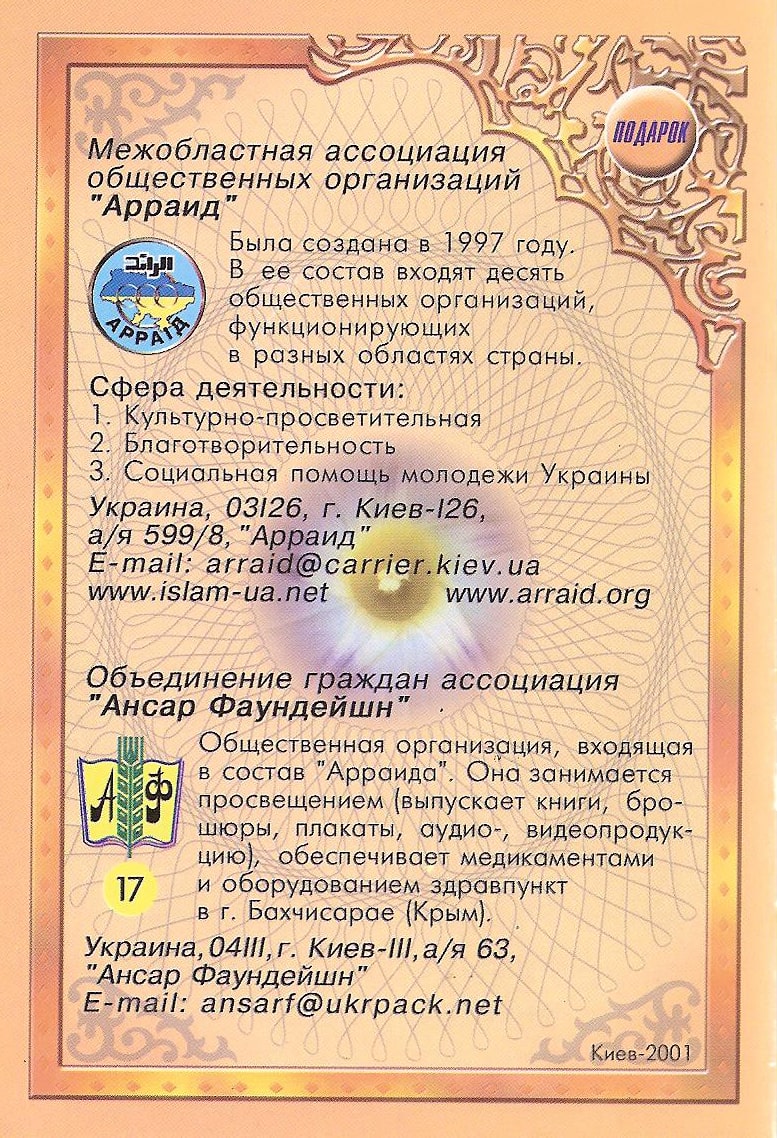 